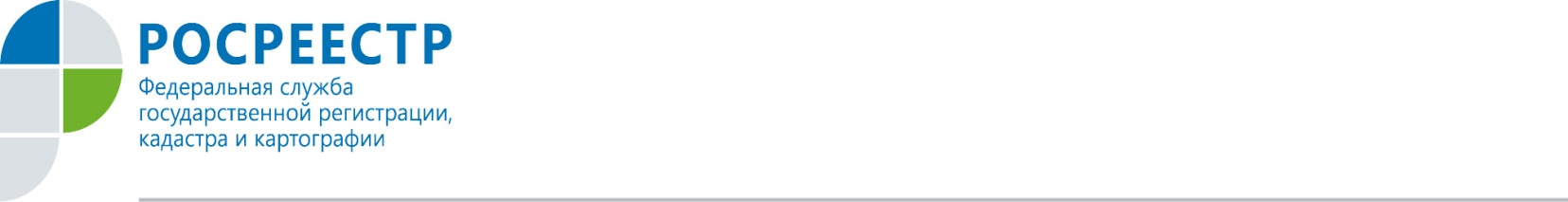 Росреестра по Орловской области рекомендует собственникам жилья воспользоваться несколькими простыми советами, которые помогут защитить свою недвижимость от мошеннических действий. Во-первых, каждый владелец недвижимого имущества может подать заявление в Росреестр о том, что сделки с принадлежащим ему имуществом могут производиться только при его личном участии.Заявление о невозможности регистрации перехода, прекращения, ограничения права и обременения объекта недвижимости без личного участия его собственника можно подать в электронном виде в личном кабинете Росреестра или лично обратиться с таким заявлением в любой офис кадастровой палаты и МФЦ, независимо от региона нахождения недвижимости.Во-вторых, до совершения сделки лучше всего получить выписку об объекте из Единого государственного реестра недвижимости (ЕГРН).При покупке недвижимости должны насторожить следующие факты. Квартиру продают по доверенности. В таком случае необходимо удостовериться, что именно собственник на самом деле хочет продать квартиру. Подлинность доверенности можно проверить через специальный сервис на сайте Федеральной нотариальной палаты.Покупателю предоставили не оригиналы документов, а их дубликаты или копии. В этом случае документы могут оказаться поддельными и настоящие владельцы могут не подозревать, что их собственность продается.Если продавец недвижимости не предоставляет покупателю оригиналы документов или действует по доверенности - надо постараться связаться с собственником, побеседовать с ним лично, удостоверившись, что он говорит именно с тем, на кого оформлена недвижимость.Если покупателя торопят с подписанием документов или квартира продается по заниженной стоимости намного меньше реальной рыночной цены без достаточных для этого оснований.Покупателя также должен насторожить факт, если  квартира сменила несколько владельцев за короткий срок.Пресс-служба Росреестра по Орловской области 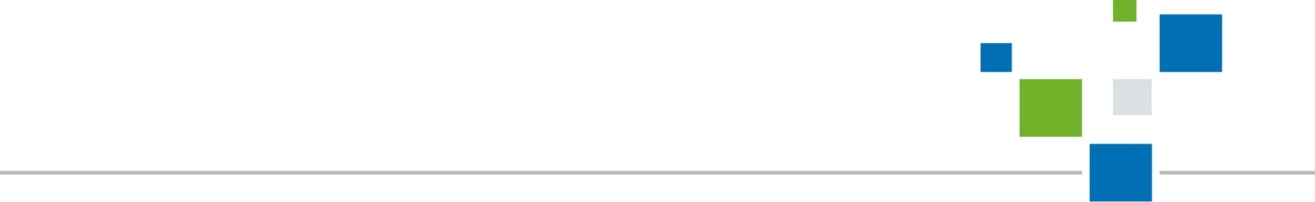 